WSC Club MeetingWednesday, February 15, 2012CALL TO ORDER:Meeting called to order at 7-8.30pmROLL CALL:    APPROVAL OF MINUTES:Motion to approve made by Motion passed unanimously.PRESIDENT REPORT:State Cup ran well. Norcal would like to base more State Cup games out of . Looking at around 10 games next State Cup season.Tryouts- Coaches need to email Amy the lists of players picked up. Amy will send remaining list of players to Patty and John for records and for teams looking for players.Uniforms- For sanctioned games, teams must wear WSC uniforms. For scrimmages, teams can wear their choice of clothingCOMMITTEE REPORT:U6 Academy will have 1 hour practicesFields- Dave Douglass available, but needs lines. WHS JV field available.  Field allocation meeting will take place within 10 daysVolunteer time changing- 30 hours required per each Rec team.  60 hours required per each Comp team.  Parents of kids that were given a scholarship will be required to volunteer first and a contract will need to be signed by the parent if a scholarship is received. FIRST VICE REPORT: Uniforms- $75 warmups (top & bottom). $39 Nike bagLights- If fees aren’t paid, then you won’t be given a light code.HEAD COACH REPORT:HEAD REFEREE REPORT:TREASURER’S REPORT: REGISTRAR’S REPORT:SECRETARY’S REPORT: OLD BUSINESS: NoneNEW BUSINESS:GOOD OF GAME:ADJOURNMENT:Motion to adjourn by Robert MarinMeeting adjourned at 8:30NEXT MEETING: March, 14, 2012Woodland Soccer ClubAffiliated with:  Club Soccer - C.Y.C.A.N - U.S.Y.A - U.S.S.F. & F.I.F.A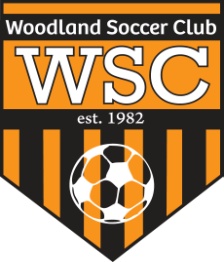 